Publicado en Telde, Las Palmas el 25/08/2020 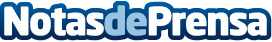 El perfil falso digital que difama a las empresas con las opiniones es legal en EspañaDesde hace muchos años, es común que el público escriba sus opiniones sobre un producto o servicio en distintas plataformas como: Google, Facebook, Amazon, Booking o TripAdvisor. Si bien es cierto que todas las tecnologías apuntan a que se pueda vender más y mejor, también lo es que hay un importante asunto sin resolver, el de las opiniones falsasDatos de contacto:Armi Martí PolacheAsesora Jurídica de Huella, Consultora en Protección de Datos828 074 620Nota de prensa publicada en: https://www.notasdeprensa.es/el-perfil-falso-digital-que-difama-a-las Categorias: Nacional Marketing Sociedad Canarias E-Commerce Restauración http://www.notasdeprensa.es